ПРОЕКТСовет муниципального образования Усть-Лабинский районседьмого созываРЕШЕНИЕот ________2024 года                                                              № __ Протокол № ___г. Усть-ЛабинскКраснодарский крайОб учреждении юбилейной медали «100 лет Усть-Лабинский район»В связи с празднованием в 2024 году 100-летия образования Усть-Лабинского района, руководствуясь статьями 25, 63 Устава муниципального образования Усть-Лабинский район, Совет муниципального образования Усть-Лабинский район р е ш и л:1. Учредить в муниципальном образовании Усть-Лабинский район юбилейную медаль «100 лет Усть-Лабинский район».2. Утвердить Положение о юбилейной медали «100 лет Усть-Лабинский район» (приложение 1).3. Утвердить описание и эскиз юбилейной медали «100 лет Усть-Лабинский район» (приложение 2).4. Сектору по обеспечению деятельности Совета муниципального образования Усть-Лабинский район (Белицкая О.В.) обеспечить опубликование настоящего решения в газете «Усть-Лабинск Инфо» и размещение на официальном сайте органов местного самоуправления муниципального образования Усть-Лабинский район в информационно-телекоммуникационной сети «Интернет» http://www.adminustlabinsk.ru/.5. Контроль за выполнением настоящего решения возложить на комиссию Совета муниципального образования Усть-Лабинский район по вопросам соблюдения законодательства, социальной политики, образования, здравоохранения, культуре, спорту, делам молодежи и депутатской этике (Борсукова А.Д.).6. Настоящее решение вступает в силу на следующий день после дня его официального опубликования.ПРИЛОЖЕНИЕ 1УТВЕРЖДЕНОрешением Совета муниципального образования Усть-Лабинский район от ________________№____№___ протокол № ___Положениео юбилейной медали «100 лет Усть-Лабинский район»Настоящее положение устанавливает порядок награждения юбилейной медалью «100 лет Усть-Лабинский район» (далее – Юбилейная медаль»).Юбилейной медалью награждаются граждане, внесшие значительный вклад в развитие муниципального образования Усть-Лабинский район, в том числе по развитию экономики, производства, науки, техники, культуры, искусства, по воспитанию и образованию, по вопросам здравоохранения и охраны окружающей среды, по обеспечению законности, правопорядка и общественной безопасности, по осуществлению благотворительной и иной деятельности во благо муниципального образования Усть-Лабинский район, а также за высокое профессиональное мастерство и многолетний добросовестный труд.2.	Основаниями для награждения Юбилейной медалью являются эффективная деятельность граждан по развитию экономики, производства, науки, техники, культуры, искусства, по воспитанию и образованию, по вопросам здравоохранения и охраны окружающей среды, по обеспечению законности, правопорядка и общественной безопасности, благотворительная и иная деятельность во благо муниципального образования Усть-Лабинский район, а также за высокое профессиональное мастерство и многолетний добросовестный труд.2.2.	Юбилейной медалью награждаются жители муниципального образования Усть-Лабинский район и другие граждане Российской Федерации, чьи заслуги перед муниципальным образованием Усть-Лабинский район снискали широкую известность и уважение, получили всероссийское и международное признание.2.3.	Награждение Юбилейной медалью производится на основании следующих принципов:поощрения за заслуги и достижения;равенства условий и единства требований по порядку награждения медалью;гласности.2.4.	С ходатайством о награждении Юбилейной медалью на имя главы муниципального образования Усть-Лабинский район (далее - глава района) могут обращаться главы поселений Усть-Лабинского района, председатели и депутаты представительных органов муниципальных образований Усть-Лабинского района, трудовые коллективы предприятий, учреждений, организаций всех форм собственности, общественные организации, зарегистрированные и осуществляющие свою деятельность на территории муниципального образования Усть-Лабинский район, инициативная группа граждан, которые несут ответственность за достоверность предоставленных сведений.2.6.	Ходатайство о награждении кандидатов, представляемых к награждению, направляется на рассмотрение в комиссию по награждению муниципального образования Усть-Лабинский район.К ходатайству прилагаются сведения о кандидате, содержащие биографические данные с описанием заслуг и достижений лица, представляемого к награждению.2.7.	Решение о награждении Юбилейной медалью принимает глава муниципального образования Усть-Лабинский район после предварительного обсуждения кандидатов на заседании комиссии по награждению муниципального образования Усть-Лабинский район. Количество лиц, в отношении которых принимается решение о награждении Юбилейной медалью, не ограничивается.2.8.	Юбилейная медаль вручается лицам, их удостоенным, не позднее трех месяцев со дня вступления в силу постановления администрации муниципального образования Усть-Лабинский район о награждении.Вручение медали производится главой муниципального образования Усть-Лабинский район и председателем Совета муниципального образования Усть-Лабинский район в торжественной обстановке.В исключительных случаях вручение Юбилейной медали может производиться по поручению главы муниципального образования Усть-Лабинский район иными должностными лицами.2.9.	Повторное награждение Юбилейной медалью одного и того же лица не допускается.Дубликат юбилейной медали, взамен утраченной, не выдается.2.10.	Организацию вручения, учет награжденных и наградных материалов, хранение экземпляров медалей осуществляет администрация муниципального образования Усть-Лабинский район в лице отдела по организационным вопросам и взаимодействию с органами местного самоуправления администрации муниципального образования Усть-Лабинский район.2.11.	Расходы по изготовлению медалей осуществляется за счет средств бюджета муниципального образования Усть-Лабинский район.Заместитель главымуниципального образованияУсть-Лабинский район								А.Г. ТитаренкоОписание и эскизюбилейной медали «100 лет Усть-Лабинский район»Юбилейная медаль «100 лет Усть-Лабинский район» (далее – Юбилейная медаль) имеет форму круга и выполнена из металла золотистого цвета (античное золото). Диаметр медали – 65 мм.На аверсе в центре Юбилейной медали расположены цифры и слова в три строки «100 ЛЕТ», «УСТЬ-ЛАБИНСКИЙ РАЙОН», «2024». Цифра «100» выполнена синим цветом.На оборотной стороне в центре расположено изображение герба муниципального образования Усть-Лабинский район. По окружности Юбилейной медали – круговойорнаментв виде цепи. Под гербом расположена ячейка с выгравированным порядковым значением медали от 001 до 100.Эскиз юбилейной медали «100 лет Усть-Лабинский район»Реверс 			Аверс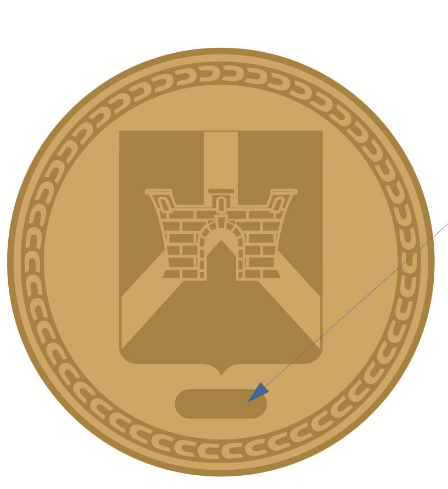 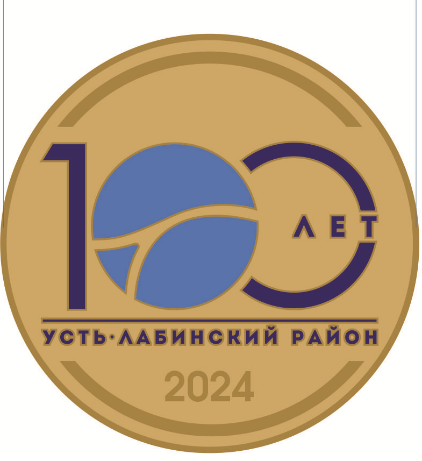 Заместитель главы муниципального образованияУсть-Лабинский район							          А.Г. ТитаренкоПредседатель Совета муниципального образованияУсть-Лабинский районБ.Г. ПоликинГлавамуниципального образования Усть-Лабинский район С.А. ГайнюченкоПРИЛОЖЕНИЕ 2УТВЕРЖДЕНЫрешением Совета муниципального образования Усть-Лабинский район                                                                                                                                                                                                                                                                   от_______________ №___ протокол № ___